CURRICULUM & INSTRUCTION COUNCIL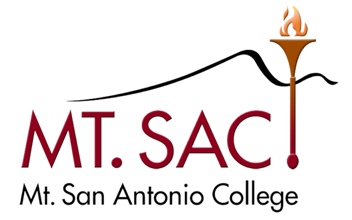 June 8, 2021 Agenda4-2460 3:30 – 5:00 PMVia Zoom MeetingKristina Allende, Co-ChairMadelyn Arballo, Continuing EducationGeorge Bradshaw, Admission & RecordsKelly Fowler, Co-ChairJamaika Fowler, Articulation OfficerCarol Impara, DL CoordinatorPatricia Maestro, Mapping & Catalog CommitteeVacant, Assoc. VP InstructionDana Miho, FacultyKelly Rivera, VP Academic SenateDianne Rowley, Assist. Curriculum LiaisonPauline Swartz, Library & Learning ResourcesMichelle Sampat, AVP Instruction DesigneeOm Tripathi, FacultyChisa Uyeki, Academic Senate PresidentKim Leiloni Nguyen, Outcomes CoordinatorKhang Vo, Student RepresentativeMeeting AgendaOutcomesApproval MinutesMay 25, 2021See attachedPublic CommentsInformationAcceptance of MinutesDistance Learning Committee MinutesMay 4, 2021Educational Design Committee MinutesJune 1, 2021June 8, 2021Outcomes Committee MinutesMay 18, 2021Transfer and General Education Subcommittee Minutes Mapping and Catalog Committee MinutesMay 11, 2021AttachedAttachedAttachedNoneAttachedNew or Substantive Program ChangesEngineering with Emphasis in Chemical and Materials Engineering ASEngineering with Emphasis in Software Engineering – ASEngineering with Emphasis in Civil Engineering – Level 1Engineering with Emphasis in Civil Engineering – Level 2Engineering with Emphasis in Civil Engineering ASEngineering with Emphasis in Electrical Engineering – Level 1Engineering with Emphasis in Electrical Engineering – Level 2Engineering with Emphasis in Electrical Engineering ASNew CoursesENGR 40T Applied Statistics (Housed in Engineering with Emphasis in Chemical and Material Engineering AS)LCAS 63 Introduction to Chicanx and Latinx Studies  (Housed in Area F)SPAN 63 Introduction to Chicanx and Latinx Studies (Housed in Area F)New Stand-alone coursesCourse DisciplinesItems for Discussion or ActionC&I Goals and Progress Report – K. AllendeEDC Goals and Progress Report – K. AllendeOutcomes Committee Goals and Progress Report – L. NguyenAP 4235 Credit by Examination and AP 4285 Credit for Extra-Institutional Learning – M. SampatAP 4051 Course Equivalencies and Variances –  J. FowlerCurriculum Cultural Audit – K. AllendeSee attachedSee attachedSee attachedNoneNoneNoneOn Hold/Tabled ItemsAP 4027 Catalog Rights – K. Allende2020-21 Meetings3:30-5:002nd & 4th TuesdaysFall 2020September 8, 22October 13, 27November 10 & 24December 8, Spring 2021March 9 & 23April 13 & 27             May 11 & 25June 8